Муниципальное бюджетное общеобразовательное учреждение   «Кирпичнозаводская средняя общеобразовательная школа» Рабочая программа элективного предмета по математике«Занимательные задачи»для обучающихся 7 «А» класса                                                                                         Составитель: Кашина Н.В.                                                                                                                                                         	 учитель математики и физики​ Астрахань ‌ 2023‌​Программа внеурочной деятельности по математике «Занимательные задачи» разработана в соответствии с требованиями Федерального государственного образовательного стандарта и описывает познавательную внеурочную деятельность в рамках основной образовательной программы школы. Программа рассчитана на пять лет (170 часов), на 34 часа в год (1 час в неделю). Освоение программы способствует реализации общеинтеллектуального направления развития личности обучающихся и предназначена для учащихся 5-9 классов общеобразовательной школы.Программа содержит все необходимые разделы и соответствует современным требованиям, предъявляемым к программам внеурочной деятельности для учащихся 5-9 классов, обучающихся в режиме ФГОС, и позволяет учащимся осуществлять различные виды проектной деятельности, оценивать свои потребности и возможности и сделать обоснованный выбор профиля обучения в старшей школе.Внеурочная познавательная деятельность школьников является неотъемлемой частью образовательного процесса в школе. Изучение математики как возможность познавать, изучать и применять знания в конкретной жизненной ситуации.В основе построения данной программы лежит идея гуманизации математического образования, соответствующая современным представлениям о целях школьного образования и ставящая в центр внимания личность ученика, его интересы и способности. В основе методов и средств обучения лежит деятельностный подход. Курс позволяет обеспечить требуемый уровень подготовки школьников, предусматриваемый государственным стандартом математического образования, а также позволяет осуществлять при этом такую подготовку, которая является достаточной для углубленного изучения математики.Курс математики объединяет арифметический, алгебраический и геометрический материалы. При этом вопросы геометрии затрагиваются очень поверхностно, на них выделяется малое количество времени для изучения. Данная программа ставит перед собой задачу формирования интереса к предмету геометрии, подготовку дальнейшего углубленного изучения геометрических понятий. Разрезание на части различных фигур, составление из полученных частей новых фигур помогают уяснить инвариантность площади и развить комбинаторные способности. Большое внимание при этом уделяется развитию речи и практических навыков черчения. Дети самостоятельно проверяют истинность высказываний, составляют различные построения из заданных фигур, выполняют действия по образцу, сравнивают, делают выводы.Предлагаемая программа предназначена для развития математических способностей учащихся, для формирования элементов логической и алгоритмической грамотности, коммуникативных умений младших школьников с применением коллективных форм организации занятий и использованием современных средств обучения. Создание на занятиях ситуаций активного поиска, предоставление возможности сделать собственное«открытие», знакомство с оригинальными путями рассуждений, овладение элементарными навыками исследовательской деятельности позволят обучающимся реализовать свои возможности, приобрести уверенность в своих силах.Содержание курса «Математика для всех» направлено на воспитание интереса к предмету, развитию наблюдательности, геометрической зоркости, умения анализировать, догадываться, рассуждать, доказывать, умения решать учебную задачу творчески. Содержание может быть использовано для показа учащимся возможностей применения тех знаний и умений, которыми они овладевают на уроках математики. Программа курса«математика для всех» направлена на развитие логического и абстрактного мышления, а также на развитие познавательной активности и самостоятельной мыслительной деятельности.    Курс    состоит    из    двух    модулей:    «Занимательная    математика»    и«Геометрическое конструирование». Темы программы не перекликаются с основным содержанием курса математики.Включенные в программу вопросы дают возможность учащимся готовиться к олимпиадам и различным математическим конкурсам. Занятия могут проходить в форме бесед, лекций, игр и защиты проектов. Особое внимание уделяется решению задач повышенной сложности.Изучение данной программы позволит учащимся лучше ориентироваться в различных ситуациях. Данный курс носит практический характер и связан с применением математики в различных сферах нашей жизни.ЦЕЛЬ И ЗАДАЧИКУРСА «Занимательные задачи»Цель:	создание	условий	для	формирования	всесторонне	образованной	и инициативной личности, владеющей системой математических знаний и умений.Задачи: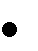 понятиями;Познавательный аспект:создать условия для знакомства детей с основными геометрическимисоздать условия для интеллектуального развития, для качеств мышления,характерных для математической деятельности и необходимые для полноценной жизни в обществе;        создать условия для формирования умения следовать устным инструкциям, читать и зарисовывать схемы изделий;создать условия для обучения различным приемам работы с бумагой; применение знаний, полученных на других уроках для создания композиций с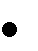 изделиями, выполненными в технике оригами.Развивающий аспект:        создать условия для развития внимания, памяти, логического и абстрактного мышления, пространственного воображения;        создать условия для развития познавательной активности и самостоятельности обучающихся;        создать условия для умений наблюдать, сравнивать, обобщать, находить простейшие закономерности, использовать догадку, строить и проверять простейшие гипотезы;        создать	условия	для	формирования	пространственных	представлений	и пространственного воображения;создать условия для развития языковой культуры;создать условия для развития мелкой моторики рук и глазомера;создать условия для развития художественного вкуса, творческих способностей и фантазии детей;        создать условия для выявления и развития математических и творческих способностей.Воспитывающий аспект:создать условия для расширения коммуникативных способностей детей;создать условия для формирования культуры труда и совершенствования трудовых навыков.Программа учитывает возрастные особенности школьников и поэтому предусматривает организацию подвижной деятельности учащихся, которая не мешает умственной работе. С этой целью включены подвижные математические игры, предусмотрена последовательная смена деятельности в течение одного занятия;передвижение по классу в ходе выполнения математических заданий. Во время занятий важно поддерживать прямое общение между детьми (возможность подходить друг к другу, переговариваться, обмениваться мыслями). При организации занятий целесообразно использовать принцип свободного перемещения по классу, работу в парах постоянного и сменного состава, работу в группах. Некоторые математические игры и задания могут принимать форму состязаний, соревнований между командами.ОБЩАЯ ХАРАКТЕРИСТИКА УЧЕБНОГО КУРСАКурс «Занимательные задачи» входит во внеурочную деятельность по направлению общеинтеллектуальное развитие личности.Программа предусматривает включение задач и заданий, трудность которых определяется не столько математическим содержанием, сколько новизной и необычностью математической ситуации. Это способствует появлению желания отказаться от образца, проявить самостоятельность, формированию умений работать в условиях поиска, развитию сообразительности, любознательности.В процессе выполнения заданий дети учатся видеть сходства и различия,замечать изменения, выявлять причины и характер этих изменений, на этой основе формулировать выводы. Совместное с учителем движение от вопроса к ответу – это возможность научить ученика рассуждать, сомневаться, задумываться, стараться и самому найти выход – ответ.Одна из важных особенностей курса «Занимательные задачи» - его геометрическая направленность, реализуемая во втором модуле курса и направленная на развитие и обогащение геометрических представлений у детей и создание базы для развития графической грамотности, конструкторского мышления и конструкторских навыков.Одновременно с изучением арифметического материала и в органичном единстве с ним выстраивается система задач и заданий геометрического содержания, расположенных в порядке их усложнения и постепенного обогащения новыми элементами конструкторского характера. Основой освоения геометрического содержания курса является конструкторско- практическая деятельность учащихся, включающая в себя:воспроизведение объектов;доконструирование объектов;переконструирование и полное конструирование объектов, имеющих локальную новизну.Большое внимание в курсе уделяется поэтапному формированию навыков самостоятельного выполнения заданий, самостоятельному получению свойств геометрических понятий, самостоятельному решению некоторых важных проблемных вопросов, а также выполнению творческих заданий конструкторского плана, так как дети, обучающиеся в закрытых учреждениях (детском доме, интернате) лишены той социализации и самостоятельности, как домашние дети. А также большое внимание в курсе уделяется развитию речевых умений: четко и ясно излагать свои мысли, давать определения понятиям, строить умозаключения, аргументированно доказывать свою точку зрения.Большое внимание в курсе уделяется развитию познавательных способностей. Термин познавательные способности понимается в курсе так, как его понимают в современной психологии, а именно: познавательные способности – это способности, которые включают в себя сенсорные способности (восприятие предметов и их внешних свойств) и интеллектуальные способности, обеспечивающие продуктивное овладение и оперирование знаниями, их знаковыми системами. Поэтому в данной программе создаются условия для познавательной активности и самостоятельной мыслительной деятельности обучающихся.Основа развития познавательных способностей детей как сенсорных, так и интеллектуальных - целенаправленное развитие при обучении математике познавательных процессов, среди которых выделяются: внимание, воображение, память и мышление.В основу программы курса легла современная концепция преподавания математики: составление проектов, игра «Математический бой», другие игровые формы занятий, различные практические занятия, геометрическое конструирование, моделирование, дизайн. В курсе присутствуют темы и задания, которые стимулируют учащихся к проведению несложных обоснований, к поиску тех или иных закономерностей. Все это направлено на развитие способностей детей к применению математических знаний в различных жизненных ситуациях.ОСОБЕННОСТИ ПРОГРАММЫПринципы, которые решают современные образовательные задачи с учётом запросов будущего:Принцип деятельности включает ребёнка в учебно- познавательную деятельность. Самообучение называют деятельностным подходом.Принцип целостного представления о мире в деятельностном подходе тесно связан с дидактическим принципом научности, но глубже по отношению к традиционной системе. Здесь речь идёт и о личностном отношении учащихся к полученным знаниям и умении применять их в своей практической деятельности.Принцип непрерывности позволит обеспечить преемственность между всеми ступенями обучения на уровне методологии, содержания и методики.Принцип минимакса заключается в следующем: учитель должен предложить ученику содержание образования по максимальному уровню, а ученик обязан усвоить это содержание по минимальному уровню.Принцип психологической комфортности предполагает снятие по возможности всех стрессообразующих факторов учебного процесса, создание в классе и на уроке такой атмосферы, которая расковывает учеников, и, в которой они чувствуют себя уверенно. У учеников не должно быть никакого страха перед учителем, не должно быть подавления личности ребёнка.Принцип вариативности предполагает развитие у детей вариативного мышления, т. е. понимания возможности различных вариантов решения задачи и умения осуществлять систематический перебор вариантов. Этот принцип снимает страх перед ошибкой, учит воспринимать неудачу не как трагедию, а как сигнал для её исправления.Принцип творчества (креативности) предполагает максимальную ориентацию на творческое начало в учебной деятельности ученика, приобретение ими собственного опыта творческой деятельности.Принцип системности. Развитие ребёнка - процесс, в котором взаимосвязаны и взаимозависимы все компоненты. Нельзя развивать лишь одну функцию. Данная программа позволяет реализовать развитие ребёнка.Соответствие возрастным и индивидуальным особенностям.Адекватность требований и нагрузок.Постепенность.Индивидуализация темпа работы.Повторность материала.В работе с детьми данная программа реализуется посредством следующих методов: исследовательских, словесных, наглядных, практических.Ведущим	методом	является	исследовательский.	Организаторами	исследований является не только учитель, но и обучающиеся.Изучение курса дает возможность обучающимся достичь следующих результатов развития:в личностном направлении:умение ясно, точно, грамотно излагать свои мысли в устной и письменной речи, понимать смысл поставленной задачи;умение распознавать логически некорректные высказывания, отличать гипотезу от факта;креативность мышления, инициатива, находчивость, активность при применение математических знаний для решения конкретных жизненных задач;в метапредметном направлении:умение	видеть	математическую	задачу	в	конспекте	проблемной	ситуации	в окружающей жизни;умение находить в различных источниках информацию, необходимую для решения математических проблем;умение понимать и использовать математические средства наглядности (графики, диаграммы, таблицы, схемы и др.);умение применять индуктивные и дедуктивные способы рассуждений;умение планировать и осуществлять деятельность, направленную на решение задач исследовательского характера;в предметном направлении:умение грамотно применять математическую символику, использовать различные математические языки;развитие направлений о числе, овладение навыками устного счета;овладение основными способами представления и анализа статистических данных; умение использовать геометрический язык для описания предметов окружающего мира, развитие пространственных представлений и изобразительных умений, приобретение навыков геометрических построений;умение применять изученные понятия, результаты, методы для решения задач практического характера и задач из смежных дисциплин с использованием при необходимости справочных материалов, калькулятора, компьютера.Контроль результатовКонтроль осуществляется, в основном, при проведении зачета в конце курса, математических игр, математических праздников, выполнение и защита проекта. Проектные и исследовательские работы проводятся в течение всего курса, не менее одной в год.СОДЕРЖАНИЕ УЧЕБНОГО КУРСА«Занимательные задачи»При разработке программы внеурочной деятельности основными являются вопросы, не входящие в школьный курс обучения. Именно этот фактор является значимым при дальнейшей работе с детьми, подготовке их к олимпиадам различного уровня.Программа предполагает изложение и обобщение теории, решение задач, самостоятельную работу. Примерное распределение учебного времени указано в тематическом планировании. Каждое занятие состоит из двух частей: задачи, решаемые с учителем, и задачи для самостоятельного (или домашнего) решения. Учащиеся   знакомятся с интересными свойствами чисел, приемами устного счета, особыми случаями счета, с биографиями великих математиков и их открытиями. А также строить различные фигуры по заданию учителя и узнавать их в окружающих предметах.Содержание тем учебного курсаНаглядное представление данных. Представление данных в виде таблиц, диаграмм, графиков. Наглядная геометрия. Наглядное представление о фигурах на плоскости. Измерение площадей фигур на клетчатой бумаге. Наглядные представления. Математические игры. Комбинаторика и статистика. Понятие о случайном опыте и случайном событии. Решение комбинаторных задач. Преобразование графиков функций. Зависимости между величинами. Примеры графиков зависимостей, отображающих реальные события. Преобразования графиков функций. Применение математики для решения конкретных жизненных задач. Составление орнаментов, паркетов. Геометрические задачи наразрезание. Задачи кодирования и декодирования. Геометрическая смесь. Задачи со спичками и счетными палочками.Для развития различных сторон мышления в программе предусмотрены разнообразные виды учебных действий, которые разбиты на три большие группы: репродуктивные, продуктивные (творческие) и контролирующие.К репродуктивным относятся:исполнительские учебные действия, которые предполагают выполнение заданий по образцу,воспроизводящие	учебные	действия	направлены	на	формирование вычислительных и графических навыков.К продуктивным относятся три вида учебных действий:обобщающие мыслительные действия, осуществляемые детьми под руководством учителя при объяснении нового материала в связи с выполнением заданий аналитического, сравнительного и обобщающего характера;поисковые учебные действия, при применении которых дети осуществляют отдельные шаги самостоятельного поиска новых знаний;преобразующие учебные действия, связанные с преобразованием примеров и задач и направленные на формирование диалектических умственных действий.Контролирующие	учебные	действия	направлены	на	формирование	навыков самоконтроля.И как мы постоянно отмечаем, что все эти виды учебных действий актуальны.Виды деятельности:творческие работы,задания на смекалку,лабиринты,кроссворды,логические задачи,упражнения на распознавание геометрических фигур,решение уравнений повышенной трудности,решение нестандартных задач,решение текстовых задач повышенной трудности различными способами,выражения на сложение, вычитание, умножение, деление в различных системах счисления,решение задач на части повышенной трудности,задачи, связанные с формулами произведения,решение геометрических задач.УЧЕБНАЯ ДЕЯТЕЛЬНОСТЬ ОБУЧАЮЩИХСЯСтроить монологическую речь в устной форме, участвовать в диалоге. Планировать свои действия в соответствии с поставленной задачей и установленными правилами. Подчинять свое поведение нормам и правилам работы в группе. Уметь самостоятельно решать сложные нестандартные задачи. Рассказывать свое решение товарищам, совместно устранять недочеты в решении. Развить критичность мышления. Способность свою деятельность и решать поставленные перед собой задачи. Находить в окружающем мире плоские и пространственные симметричные фигуры. Распознавать фигуры, имеющие ось симметрии. Вырезать их из бумаги, изображать от руки и с помощью инструментов. Прово- дить ось симметрии фигуры. Конструировать орнаменты и паркеты, используя свойство симметрии, в том числе с помощью компьютерных программ. Выдвигать гипотезы, форму- лировать, обосновывать, опровергать с помощью контрпримеров утверждения об осевой и центральной симметрии фигур. Находить в окружающем мире плоские и пространственные симметричные фигуры. Развивать поисковую деятельность, научиться пользоваться техническими средствами для получения информации. Развивать комбинаторные навыки,представления о симметрии. Применять различные способы построения линии разреза фигур, правила, позволяющие при построении этой линии не терять решения. Уметь рассчитать площадь, периметр при решении практических задач на составление сметы на ремонт помещений, задачи связанные с дизайном. Развивать умение точно и грамотно выражать свои мысли, отстаивать свою точку зрения в процессе дискуссии, самостоятельно обнаруживать и формулировать учебную проблему, определять цель учебной деятельности, сопоставлять характеристики объектов по одному или нескольким признакам; выявлять сходства и различия объектов. Выполнять практико-ориентированные задания на нахождение площади. Находить приближённое значение площади фигур, разбивая их на единичные квадраты.В методике проведения уроков учитываются возрастные особенности и возможности детей, поэтому часть материала излагается в занимательной форме: сказка, рассказ, загадка, игра, диалог учитель - ученик или ученик-учитель.Формы проведения занятийПри проведении занятий предлагаются следующие формы работы:построение алгоритма действий;фронтальная, когда ученики работают синхронно под управлением учителя;работа в парах, взаимопроверка;	самостоятельная, когда ученики выполняют индивидуальные задания в течение занятия;постановка проблемной задачи и совместное ее решение;обсуждение решений в группах, взаимопроверка в группах.ТЕМАТИЧЕСКИЙ ПЛАН ПО ВНЕУРОЧНОЙ ДЕЯТЕЛЬНОСТИ««Занимательные задачи»» 5 класс (34 часа)ТЕМАТИЧЕСКИЙ ПЛАН ПО ВНЕУРОЧНОЙ ДЕЯТЕЛЬНОСТИ««Занимательные задачи»6 класс (34 часа)ТЕМАТИЧЕСКИЙ ПЛАН ПО ВНЕУРОЧНОЙ ДЕЯТЕЛЬНОСТИ««Занимательные задачи»7 класс (34 часа)УЧЕБНО-ТЕМАТИЧЕСКИЙ ПЛАН ПО ВНЕУРОЧНОЙ ДЕЯТЕЛЬНОСТИ«Занимательные задачи»8 классУЧЕБНО-ТЕМАТИЧЕСКИЙ ПЛАН ПО ВНЕУРОЧНОЙ ДЕЯТЕЛЬНОСТИ«Занимательные задачи»9 классОПИСАНИЕ УЧЕБНО-МЕТОДИЧЕСКОГО ОБЕСПЕЧЕНИЯ ОБРАЗОВАТЕЛЬНОГО ПРОЦЕССАФедеральный государственный образовательный стандарт основного общего образования /М-во образования и науки Рос. Федерации. -М.: Просвещение, 2010.- 31с.И.Я. Депман, Н.Я. Виленкин. «За страницами учебника математики: Пособие для учащихся 5 – 6 классов сред школ. – М.: «Просвещение», 1989 г.«Все задачи "Кенгуру"», С.-П.,2003г.Л.М.Лихтарников. «Занимательные задачи по математике», М.,1996г.Е.В.Галкин. «Нестандартные задачи по математике», М., 1996г.А.Я.Кононов. «Математическая мозаика», М., 2004 г.Б.П.Гейдман. «Подготовка к математической олимпиаде», М., 2007 г.Т.Д.Гаврилова. «Занимательная математика», изд. Учитель, 2005 г.Е.В.Галкин. «Нестандартные задачи по математике, 5-11 классы», М., 1969 г.«Ума палата» - игры, головоломки, загадки, лабиринты. М., 1996г.Е.Г.Козлова. «Сказки и подсказки», М., 1995г.И.В.Ященко «Приглашение на математический праздник». М., МЦНПО, 2005г.А.С.Чесноков, С.И.Шварцбурд, В.Д.Головина, И.И.Крючкова, Л.А.Литвачук.«Внеклассная работа по математике в 4 – 5 классах». / под ред. С.И.Шварцбурда. М.:«Провсещение», 1974 г.Ф.Ф.Нагибин. «Математическая шкатулка». М.: УЧПЕДГИЗ, 1961 г.В.Н.Русанов. Математические олимпиады младших школьников. М.: «Просвещение», 1990 г.С.Н.Олехник, Ю.В.Нестеренко, М.К.Потапов. Старинные занимательные задачи. – М.: Наука. Главная редакция физико-математической литературы, 1985 г.Е.И.Игнатьев. Математическая смекалка. Занимательные задачи, игры, фокусы, парадоксы. – М., Омега, 1994 г.	18. В. Г.Житомирский, Л. Н. Шеврин «Путешествие по стране геометрии». М., « Педагогика- Пресс», 1994 г.	19. Т.В. Жильцова, Л.А.Обухова «Поурочные разработки по наглядной геометрии», М., «ВАКО», 2004 г.20. Волина В. Праздник числа (Занимательная математика для детей): Книга для учителей и родителей. – М.: Знание, 1994 г. – 336 с.	21. Б.П. Никитин «Ступеньки творчества или развивающие игры», М., «Просвещение», 1990 г.22. Беребердина С.П. Игра «Математический бой» как форма внеурочной деятельности: кн. Для учителя / Геленджик: КАДО. -72 с.	23. Титов Г.Н., Соколова И.В. Дополнительные занятия по математике в 5-6 классах: Пособие для учителя. - Краснодар: Кубанский государственный университет, 2003г. - 129 с.Соколова И.В. Математический кружок в VI классе: Учеб.-метод. Пособие. - Краснодар: КубГУ, 2005 г. 152 с.Козина М.Е. Математика. 8-9 классы: сборник элективных курсов. Вып.2 / Волгоград: Учитель, 2007. - 137 с.Линия учебно-методических комплектов «Сферы» по математике:Математика. Арифметика. Геометрия. 5 класс: учеб. для общеобразоват. учреждений /Е.А.Бунимович, Г.В.Дорофеев, С.Б.Суворова и др.: Рос. акад. наук, Рос. акад. образования, изд-во «Просвещение». - М.: Просвещение, 2012. 223 с.: ил. - (Академический школьный учебник) (Сферы)Математика. Арифметика. Геометрия. Задачник-тренажер. 5 класс: пособие для учащихся общеобразоват. учреждений /Е.А.Бунимович, Л.В.Кузнецова, С.С.Минаева и др.; Рос. акад. наук, Рос. акад. образования, изд-во «Просвещение». - М.: Просвещение, 2012. - 127 с. (Академический школьный учебник) (Сферы)Математика. Арифметика. Геометрия. Тетрадь-тренажер. 5 класс: пособие для учащихся общеобразоват. учреждений /Е.А.Бунимович, Л.В.Кузнецова, С.С.Минаева и др.; Рос. акад. наук, Рос. акад. образования, изд-во «Просвещение». - М.: Просвещение, 2012. (Академический школьный учебник) (Сферы)Математика. Арифметика. Геометрия. Задачник-тренажер. 6 класс: пособие для учащихся общеобразоват. учреждений /Е.А.Бунимович, Л.В.Кузнецова, С.С.Минаева и др.; Рос. акад. наук, Рос. акад. образования, изд-во «Просвещение». - М.: Просвещение, 2012. - . (Академический школьный учебник) (Сферы)ИНФОРМАЦИОННЫЕ СРЕДСТВАКоллекция медиаресурсов, электронные базы данных.Интернет.ТЕХНИЧЕСКИЕ СРЕДСТВАКомпьютер.Принтер.Мультимедиапроектор.РАССМОТРЕНОна заседании ТМО«Мыслитель»Протокол № 1от «30» августа 2023г.СОГЛАСОВАНОна заседаниипедагогического совета Протокол № 1от «30» августа 2023 г.УТВЕРЖДЕНОДиректор______________________Дюрина Н.Ю.Приказ №128от «01» сентября 2023 г.№ п. п.Наименование раздела, темыКол-во часовI. «Занимательная математика» (17 часов)I. «Занимательная математика» (17 часов)I. «Занимательная математика» (17 часов)1Как возникло слово «математика». Приемы устного счета.Счет у первобытных людей12Логические задачи, решаемые с использованием таблиц.Математическая игра « Не собьюсь»13Приемы устного счета: умножение двузначных чисел на11.Цифры у разных народов. Решение логической задачи14Простые числа. Решение математических ребусов. Игра«Буриме» с использованием чисел15Решение олимпиадных задач, используя действия снатуральными числами. Лабиринты16Возведение в квадрат чисел, оканчивающихсяна 5. Биографическая миниатюра. Пифагор. Игра «Пифагор». Задания на развитие логического мышления.17Решение олимпиадных задач на разрезание. Игра«Перекладывание карточек»18Деление на 5 (50), 25 (250). Математические мотивы вхудожественной литературе. Игра «Попробуй сосчитай»19Считаем устно. Решение олимпиадных задач (бассейны,работа и прочее)110Приемы устного счета. Происхождение математических знаков111Умножение на 155 и 175. Биографическая миниатюра Б.Паскаль. Решение олимпиадных задач на взвешивание112Тестовые задачи на переливание113Биографическая миниатюра. П. Ферма. Решениеолимпиадных задач на делимость чисел. Логическая задача«Обманутый хозяин»114Прибавление четного. Знак произведения. Четность суммы ипроизведения. Решение олимпиадных задач на четность115Разбиение на пары. Решение задач игры «Кенгуру»116Возведение в квадрат чисел пятого и шестого десятков. Биографическая миниатюра. Архимед. Решение олимпиадныхзадач на совместную работу117Логические задачи. Зачет1II. «Геометрическое конструирование»(17 часов)II. «Геометрическое конструирование»(17 часов)II. «Геометрическое конструирование»(17 часов)18Старинные меры. Рассказ о Евклиде. Оригами119Метрическая система мер.	Решение олимпиадных задач сприменением начальных понятий геометрии120«Веселые игрушки». Плоские фигуры и объемные тела. Стихотворение о геометрических фигурах. Конструированиеигрушек121«Жители	города	многоугольников».	Многоугольники.Продолжение сказки. Практическая работа. Аппликация122Геометрия	Гулливера.	Геометрическая	головоломка.«Танграм»123Геометрические	задачи	на	разрезание.	Узоры	изгеометрических фигур124Решение	олимпиадных	задач	с	применением	свойствгеометрических фигур. Задачи в стихах125Типы криволинейных геометрических фигур на плоскости.Стихотворение. Игра со спичками. «Танграм»126Радиус и диаметр круга. Сказка. Практические задания. Узорыиз окружностей127Использование геометрических фигур для иллюстрации долей величины. Сектор круга. Задачи на нахождение доли. Блиц-турнир «Раскрась по заданию»128Касательная. Сказка. Практические задания129Математические ребусы. Решение олимпиадных задач130«Дороги	на	улице	четырехугольников».	Параллельныепрямые. Задачи на развитие логического мышления131Построения на нелинованной бумаге. Построение прямого угла.	Перпендикулярные	прямые.	Алгоритм	построенияфигуры на нелинованной бумаге. Игра «Дорисуй из частей»132Многоугольники выпуклые и невыпуклые. Игра «Пятнадцатьмостов». Практическая работа из пластилина133«Волшебные превращения жителей страны Геометрии». Игра«Пифагор». Аппликация из геометрического материала134Урок-праздник «Хвала геометрии!»1№ п. п.Наименование раздела, темыКол-во часовI. Наглядная геометрия(17 часов)I. Наглядная геометрия(17 часов)I. Наглядная геометрия(17 часов)1Золотое сечение32Задачи на сообразительность13Построение циркулем и линейкой34Оригами45Задачи на сообразительность. Игры26Использование симметрии при изображении бордюров иорнаментов27Математический бой2II. Комбинаторные умения«Расставьте, переложите» (17 часов)II. Комбинаторные умения«Расставьте, переложите» (17 часов)II. Комбинаторные умения«Расставьте, переложите» (17 часов)8Комбинаторные задачи29Комбинаторные умения «Расставьте, переложите»210Лист Мёбиуса111Практические умения. Задачи на разрезание и склеиваниебумажных полосок112Создание проекта «Комната моей мечты»313Расчет сметы на ремонт комнаты «моей мечты»214Расчет коммунальных услуг своей семьи215Планирование отпуска своей семьи (поездка к морю)216Олимпиада по задачам «Кенгуру»117Игра «Морской бой»1№ п/пНаименование раздела, темыКол-во часовДеятельность обучающихся1. Шифры и математика (16 часов)1. Шифры и математика (16 часов)1. Шифры и математика (16 часов)1. Шифры и математика (16 часов)1.1Задачи кодирования идекодирования2Применять способы шифрования текстов, приспособления для шифрования,шифрование местонахождения, знаки в шифровании. Решать задачи на тайнопись и само совмещение квадрата, используя при необходимостикалькулятор. Формировать навыки работы с матрицами, развивать коммуникативные навыки в процессе практической и игровой деятельности. Развить поисковую деятельность учащихся, научить их пользоваться техническими средствами1.2Матричный способ кодирования идекодирования3Применять способы шифрования текстов, приспособления для шифрования,шифрование местонахождения, знаки в шифровании. Решать задачи на тайнопись и само совмещение квадрата, используя при необходимостикалькулятор. Формировать навыки работы с матрицами, развивать коммуникативные навыки в процессе практической и игровой деятельности. Развить поисковую деятельность учащихся, научить их пользоваться техническими средствами1.3Тайнопись и само совмещениеквадрата3Применять способы шифрования текстов, приспособления для шифрования,шифрование местонахождения, знаки в шифровании. Решать задачи на тайнопись и само совмещение квадрата, используя при необходимостикалькулятор. Формировать навыки работы с матрицами, развивать коммуникативные навыки в процессе практической и игровой деятельности. Развить поисковую деятельность учащихся, научить их пользоваться техническими средствами1.4Знакомство с другими методамикодирования и декодирования3Применять способы шифрования текстов, приспособления для шифрования,шифрование местонахождения, знаки в шифровании. Решать задачи на тайнопись и само совмещение квадрата, используя при необходимостикалькулятор. Формировать навыки работы с матрицами, развивать коммуникативные навыки в процессе практической и игровой деятельности. Развить поисковую деятельность учащихся, научить их пользоваться техническими средствами1.5Дидактическая игра «расшифруй-ка»3Применять способы шифрования текстов, приспособления для шифрования,шифрование местонахождения, знаки в шифровании. Решать задачи на тайнопись и само совмещение квадрата, используя при необходимостикалькулятор. Формировать навыки работы с матрицами, развивать коммуникативные навыки в процессе практической и игровой деятельности. Развить поисковую деятельность учащихся, научить их пользоваться техническими средствами1.6Составление проектов шифровки.Защита проектов2Применять способы шифрования текстов, приспособления для шифрования,шифрование местонахождения, знаки в шифровании. Решать задачи на тайнопись и само совмещение квадрата, используя при необходимостикалькулятор. Формировать навыки работы с матрицами, развивать коммуникативные навыки в процессе практической и игровой деятельности. Развить поисковую деятельность учащихся, научить их пользоваться техническими средствамидля получения информации.2. Математика вокруг нас  (8 часов)2. Математика вокруг нас  (8 часов)2. Математика вокруг нас  (8 часов)2. Математика вокруг нас  (8 часов)2.1Математика вокруг нас1Уметь применять вычислительные навыки при2.2Узнай свои способности2Уметь применять вычислительные навыки при2.3Математический бой2Уметь применять вычислительные навыки при2.4Поступки делового человека3решении практических задач. Решатьзадачи из реальной практики, используя при необходимости калькулятор;выполнять сбор информации в несложных случаях; выполнять вычисления с реальными данными. Развить поисковую деятельность учащихся, научить их пользоваться техническими средствамидля получения информации. Способность учащихся планировать свою деятельность и решать поставленные перед собойзадачи.3. Математика в реальной жизни (8 часов)3. Математика в реальной жизни (8 часов)3. Математика в реальной жизни (8 часов)3. Математика в реальной жизни (8 часов)3.1Учет расходов в семье на питание.Проектная работа3Уметь применять вычислительные навыкипри решении практических задач. Решать задачи из реальной практики, используя при необходимости калькулятор;выполнять сбор информации в несложных случаях.3.2Кулинарные рецепты. Задачи насмеси4Уметь применять вычислительные навыкипри решении практических задач. Решать задачи из реальной практики, используя при необходимости калькулятор;выполнять сбор информации в несложных случаях.3.3Игра «Воздушный змей»1Уметь применять вычислительные навыкипри решении практических задач. Решать задачи из реальной практики, используя при необходимости калькулятор;выполнять сбор информации в несложных случаях.4. Олимпиада и игра (2 часа)4. Олимпиада и игра (2 часа)4. Олимпиада и игра (2 часа)4. Олимпиада и игра (2 часа)4.1Олимпиада по задачам «Кенгуру»1Планировать свои действия всоответствии с поставленной задачей и установленными правилами. Уметь самостоятельно решать сложные нестандартные задачи.4.2Математический бой1Строить монологическую речь в устнойформе, участвовать в диалоге Планировать свои действия в соответствии с поставленной задачей и установленными правилами.Подчинять свое поведение нормам и правилам работы в группе. Развить поисковую деятельность учащихся.№ п/пНаименование раздела, темыКоличес тво часовДеятельность обучающихся1. Графики улыбаются (17 часов)1. Графики улыбаются (17 часов)1. Графики улыбаются (17 часов)1. Графики улыбаются (17 часов)1.1Проверка владениямибазовыми умениями2Строить графики линейной, квадратичной функций описывать свойства этих функций. Понимать, как влияет знак коэффициента k на расположение в координатной плоскости1.2Геометрическиепреобразования графиков4Строить графики линейной, квадратичной функций описывать свойства этих функций. Понимать, как влияет знак коэффициента k на расположение в координатной плоскостифункцийграфика функции. Интерпретировать графи- ки реальных зависимостей, проводить случайные эксперименты, в том числе с помощью компьютерного моделирования, интерпретировать их результаты; выполнять проекты по всем темам данного курса.Планировать свои действия в соответствии с поставленной задачей и установленными правилами. Развить поисковую деятельность учащихся, научить их пользоваться техническими средствами для получения информации.Способность учащихся планировать свою деятельность и решать поставленные перед собой задачи.1.3Построение графиков, содержащих модуль, наоснове геометрических преобразований3графика функции. Интерпретировать графи- ки реальных зависимостей, проводить случайные эксперименты, в том числе с помощью компьютерного моделирования, интерпретировать их результаты; выполнять проекты по всем темам данного курса.Планировать свои действия в соответствии с поставленной задачей и установленными правилами. Развить поисковую деятельность учащихся, научить их пользоваться техническими средствами для получения информации.Способность учащихся планировать свою деятельность и решать поставленные перед собой задачи.1.4Графики кусочно-заданныхфункций (практикум)3графика функции. Интерпретировать графи- ки реальных зависимостей, проводить случайные эксперименты, в том числе с помощью компьютерного моделирования, интерпретировать их результаты; выполнять проекты по всем темам данного курса.Планировать свои действия в соответствии с поставленной задачей и установленными правилами. Развить поисковую деятельность учащихся, научить их пользоваться техническими средствами для получения информации.Способность учащихся планировать свою деятельность и решать поставленные перед собой задачи.1.5Построение линейногосплайма2графика функции. Интерпретировать графи- ки реальных зависимостей, проводить случайные эксперименты, в том числе с помощью компьютерного моделирования, интерпретировать их результаты; выполнять проекты по всем темам данного курса.Планировать свои действия в соответствии с поставленной задачей и установленными правилами. Развить поисковую деятельность учащихся, научить их пользоваться техническими средствами для получения информации.Способность учащихся планировать свою деятельность и решать поставленные перед собой задачи.1.6Презентация проекта«Графики улыбаются»2графика функции. Интерпретировать графи- ки реальных зависимостей, проводить случайные эксперименты, в том числе с помощью компьютерного моделирования, интерпретировать их результаты; выполнять проекты по всем темам данного курса.Планировать свои действия в соответствии с поставленной задачей и установленными правилами. Развить поисковую деятельность учащихся, научить их пользоваться техническими средствами для получения информации.Способность учащихся планировать свою деятельность и решать поставленные перед собой задачи.1.7Игра «Счастливый случай»1графика функции. Интерпретировать графи- ки реальных зависимостей, проводить случайные эксперименты, в том числе с помощью компьютерного моделирования, интерпретировать их результаты; выполнять проекты по всем темам данного курса.Планировать свои действия в соответствии с поставленной задачей и установленными правилами. Развить поисковую деятельность учащихся, научить их пользоваться техническими средствами для получения информации.Способность учащихся планировать свою деятельность и решать поставленные перед собой задачи.2. Наглядная геометрия (16 часов)2. Наглядная геометрия (16 часов)2. Наглядная геометрия (16 часов)2. Наглядная геометрия (16 часов)2.1Рисование	фигур	однимросчерком. Графы2Конструировать алгоритмвоспроизведения рисунков, построенных из треугольников, прямоугольников строить по алгоритму, осуществлять самоконтроль, проверяя соответствие полученного изображения заданному рисунку.Конструировать орнаменты и паркеты, в том числе, с использованиемкомпьютерных программ. Развить поисковую деятельность учащихся, научить их пользоваться техническими средствами для получения информации.Планировать свои действия в соответствии с поставленной задачей и установленными правилами.Учитывать разные мнения и стремиться к координации различных позиций в сотрудничестве. Способность учащихся планировать свою деятельность и решать поставленные перед собой задачи.2.2Геометрическая смесь. Задачи со	спичками	и	счетнымипалочками2Конструировать алгоритмвоспроизведения рисунков, построенных из треугольников, прямоугольников строить по алгоритму, осуществлять самоконтроль, проверяя соответствие полученного изображения заданному рисунку.Конструировать орнаменты и паркеты, в том числе, с использованиемкомпьютерных программ. Развить поисковую деятельность учащихся, научить их пользоваться техническими средствами для получения информации.Планировать свои действия в соответствии с поставленной задачей и установленными правилами.Учитывать разные мнения и стремиться к координации различных позиций в сотрудничестве. Способность учащихся планировать свою деятельность и решать поставленные перед собой задачи.2.3Лист	Мёбиуса.	Задачи	на разрезание	и		склеиваниебумажных полосок1Конструировать алгоритмвоспроизведения рисунков, построенных из треугольников, прямоугольников строить по алгоритму, осуществлять самоконтроль, проверяя соответствие полученного изображения заданному рисунку.Конструировать орнаменты и паркеты, в том числе, с использованиемкомпьютерных программ. Развить поисковую деятельность учащихся, научить их пользоваться техническими средствами для получения информации.Планировать свои действия в соответствии с поставленной задачей и установленными правилами.Учитывать разные мнения и стремиться к координации различных позиций в сотрудничестве. Способность учащихся планировать свою деятельность и решать поставленные перед собой задачи.2.4Разрезания на плоскости и впространстве2Конструировать алгоритмвоспроизведения рисунков, построенных из треугольников, прямоугольников строить по алгоритму, осуществлять самоконтроль, проверяя соответствие полученного изображения заданному рисунку.Конструировать орнаменты и паркеты, в том числе, с использованиемкомпьютерных программ. Развить поисковую деятельность учащихся, научить их пользоваться техническими средствами для получения информации.Планировать свои действия в соответствии с поставленной задачей и установленными правилами.Учитывать разные мнения и стремиться к координации различных позиций в сотрудничестве. Способность учащихся планировать свою деятельность и решать поставленные перед собой задачи.2.5Спортивный	матч«Математический хоккей»1Конструировать алгоритмвоспроизведения рисунков, построенных из треугольников, прямоугольников строить по алгоритму, осуществлять самоконтроль, проверяя соответствие полученного изображения заданному рисунку.Конструировать орнаменты и паркеты, в том числе, с использованиемкомпьютерных программ. Развить поисковую деятельность учащихся, научить их пользоваться техническими средствами для получения информации.Планировать свои действия в соответствии с поставленной задачей и установленными правилами.Учитывать разные мнения и стремиться к координации различных позиций в сотрудничестве. Способность учащихся планировать свою деятельность и решать поставленные перед собой задачи.2.6Геометрия в пространстве2Конструировать алгоритмвоспроизведения рисунков, построенных из треугольников, прямоугольников строить по алгоритму, осуществлять самоконтроль, проверяя соответствие полученного изображения заданному рисунку.Конструировать орнаменты и паркеты, в том числе, с использованиемкомпьютерных программ. Развить поисковую деятельность учащихся, научить их пользоваться техническими средствами для получения информации.Планировать свои действия в соответствии с поставленной задачей и установленными правилами.Учитывать разные мнения и стремиться к координации различных позиций в сотрудничестве. Способность учащихся планировать свою деятельность и решать поставленные перед собой задачи.2.7Решение олимпиадных задач2Конструировать алгоритмвоспроизведения рисунков, построенных из треугольников, прямоугольников строить по алгоритму, осуществлять самоконтроль, проверяя соответствие полученного изображения заданному рисунку.Конструировать орнаменты и паркеты, в том числе, с использованиемкомпьютерных программ. Развить поисковую деятельность учащихся, научить их пользоваться техническими средствами для получения информации.Планировать свои действия в соответствии с поставленной задачей и установленными правилами.Учитывать разные мнения и стремиться к координации различных позиций в сотрудничестве. Способность учащихся планировать свою деятельность и решать поставленные перед собой задачи.2.8Математический бой2Конструировать алгоритмвоспроизведения рисунков, построенных из треугольников, прямоугольников строить по алгоритму, осуществлять самоконтроль, проверяя соответствие полученного изображения заданному рисунку.Конструировать орнаменты и паркеты, в том числе, с использованиемкомпьютерных программ. Развить поисковую деятельность учащихся, научить их пользоваться техническими средствами для получения информации.Планировать свои действия в соответствии с поставленной задачей и установленными правилами.Учитывать разные мнения и стремиться к координации различных позиций в сотрудничестве. Способность учащихся планировать свою деятельность и решать поставленные перед собой задачи.2.9Защита	проектов«Геометрическая	смесь»,«Применение геометрии в создании паркетов, мозаик» и др.2Конструировать алгоритмвоспроизведения рисунков, построенных из треугольников, прямоугольников строить по алгоритму, осуществлять самоконтроль, проверяя соответствие полученного изображения заданному рисунку.Конструировать орнаменты и паркеты, в том числе, с использованиемкомпьютерных программ. Развить поисковую деятельность учащихся, научить их пользоваться техническими средствами для получения информации.Планировать свои действия в соответствии с поставленной задачей и установленными правилами.Учитывать разные мнения и стремиться к координации различных позиций в сотрудничестве. Способность учащихся планировать свою деятельность и решать поставленные перед собой задачи.3. Олимпиада (1 час)3. Олимпиада (1 час)3. Олимпиада (1 час)3. Олимпиада (1 час)3.1Олимпиада	по	задачам«Кенгуру»1Планировать свои действия в соответствии с поставленной задачей и установленными правилами. Уметь самостоятельно решатьсложные нестандартные задачи.№ п/пНаименование раздела, темыКоличес тво часовДеятельность обучающихся1. Функция: просто, сложно, интересно (17 часов)1. Функция: просто, сложно, интересно (17 часов)1. Функция: просто, сложно, интересно (17 часов)1. Функция: просто, сложно, интересно (17 часов)1.1Подготовительный этап: постановка цели, проверка владениями базовыминавыками1Вычислять значения функции, заданной формулой, а также двумя и тремяформулами. Описывать свойства функций на основе их графического представления. Интерпретировать графики реальных зависимостей.Уметь читать графики и называть свойства по формулам.Осуществлять анализ объектов, путём выделения существенных и несущественных признаков.Осуществлять итоговый и пошаговый контроль по результату.Выполнять разные роли в совместной работе. Развить поисковую деятельность учащихся, научить их пользоваться техническими средствами для получения информации.1.2Историко-генетический подходк понятию «функция»1Вычислять значения функции, заданной формулой, а также двумя и тремяформулами. Описывать свойства функций на основе их графического представления. Интерпретировать графики реальных зависимостей.Уметь читать графики и называть свойства по формулам.Осуществлять анализ объектов, путём выделения существенных и несущественных признаков.Осуществлять итоговый и пошаговый контроль по результату.Выполнять разные роли в совместной работе. Развить поисковую деятельность учащихся, научить их пользоваться техническими средствами для получения информации.1.3Способы задания функции1Вычислять значения функции, заданной формулой, а также двумя и тремяформулами. Описывать свойства функций на основе их графического представления. Интерпретировать графики реальных зависимостей.Уметь читать графики и называть свойства по формулам.Осуществлять анализ объектов, путём выделения существенных и несущественных признаков.Осуществлять итоговый и пошаговый контроль по результату.Выполнять разные роли в совместной работе. Развить поисковую деятельность учащихся, научить их пользоваться техническими средствами для получения информации.1.4Четные и нечетные функции2Вычислять значения функции, заданной формулой, а также двумя и тремяформулами. Описывать свойства функций на основе их графического представления. Интерпретировать графики реальных зависимостей.Уметь читать графики и называть свойства по формулам.Осуществлять анализ объектов, путём выделения существенных и несущественных признаков.Осуществлять итоговый и пошаговый контроль по результату.Выполнять разные роли в совместной работе. Развить поисковую деятельность учащихся, научить их пользоваться техническими средствами для получения информации.1.5Монотонность функции2Вычислять значения функции, заданной формулой, а также двумя и тремяформулами. Описывать свойства функций на основе их графического представления. Интерпретировать графики реальных зависимостей.Уметь читать графики и называть свойства по формулам.Осуществлять анализ объектов, путём выделения существенных и несущественных признаков.Осуществлять итоговый и пошаговый контроль по результату.Выполнять разные роли в совместной работе. Развить поисковую деятельность учащихся, научить их пользоваться техническими средствами для получения информации.1.6Ограниченные инеограниченные функции2Вычислять значения функции, заданной формулой, а также двумя и тремяформулами. Описывать свойства функций на основе их графического представления. Интерпретировать графики реальных зависимостей.Уметь читать графики и называть свойства по формулам.Осуществлять анализ объектов, путём выделения существенных и несущественных признаков.Осуществлять итоговый и пошаговый контроль по результату.Выполнять разные роли в совместной работе. Развить поисковую деятельность учащихся, научить их пользоваться техническими средствами для получения информации.1.7Исследование функцийэлементарными способами2Вычислять значения функции, заданной формулой, а также двумя и тремяформулами. Описывать свойства функций на основе их графического представления. Интерпретировать графики реальных зависимостей.Уметь читать графики и называть свойства по формулам.Осуществлять анализ объектов, путём выделения существенных и несущественных признаков.Осуществлять итоговый и пошаговый контроль по результату.Выполнять разные роли в совместной работе. Развить поисковую деятельность учащихся, научить их пользоваться техническими средствами для получения информации.1.8Построение графиков функций2Вычислять значения функции, заданной формулой, а также двумя и тремяформулами. Описывать свойства функций на основе их графического представления. Интерпретировать графики реальных зависимостей.Уметь читать графики и называть свойства по формулам.Осуществлять анализ объектов, путём выделения существенных и несущественных признаков.Осуществлять итоговый и пошаговый контроль по результату.Выполнять разные роли в совместной работе. Развить поисковую деятельность учащихся, научить их пользоваться техническими средствами для получения информации.1.9Функционально-графическийметод решения уравнений2Вычислять значения функции, заданной формулой, а также двумя и тремяформулами. Описывать свойства функций на основе их графического представления. Интерпретировать графики реальных зависимостей.Уметь читать графики и называть свойства по формулам.Осуществлять анализ объектов, путём выделения существенных и несущественных признаков.Осуществлять итоговый и пошаговый контроль по результату.Выполнять разные роли в совместной работе. Развить поисковую деятельность учащихся, научить их пользоваться техническими средствами для получения информации.1.10Функция: сложно, просто, интересно. Дидактическая игра«Восхождение на вершину знаний»1Вычислять значения функции, заданной формулой, а также двумя и тремяформулами. Описывать свойства функций на основе их графического представления. Интерпретировать графики реальных зависимостей.Уметь читать графики и называть свойства по формулам.Осуществлять анализ объектов, путём выделения существенных и несущественных признаков.Осуществлять итоговый и пошаговый контроль по результату.Выполнять разные роли в совместной работе. Развить поисковую деятельность учащихся, научить их пользоваться техническими средствами для получения информации.1.11Функция: сложно, просто, интересно. Презентация«Портфеля достижений»1Вычислять значения функции, заданной формулой, а также двумя и тремяформулами. Описывать свойства функций на основе их графического представления. Интерпретировать графики реальных зависимостей.Уметь читать графики и называть свойства по формулам.Осуществлять анализ объектов, путём выделения существенных и несущественных признаков.Осуществлять итоговый и пошаговый контроль по результату.Выполнять разные роли в совместной работе. Развить поисковую деятельность учащихся, научить их пользоваться техническими средствами для получения информации.2. Диалоги о статистике. Статистические исследования. Проектная работа по статистическим исследованиям (2 часа)2. Диалоги о статистике. Статистические исследования. Проектная работа по статистическим исследованиям (2 часа)2. Диалоги о статистике. Статистические исследования. Проектная работа по статистическим исследованиям (2 часа)2. Диалоги о статистике. Статистические исследования. Проектная работа по статистическим исследованиям (2 часа)2.1Статистические исследования1Выполнить перебор всех возможных вариантов для пересчёта объектов и комбинаций. Применять правило комбинаторного умножения.Распознавать задачи на вычисление числа перестановок, размещений, сочетаний и применять соответствующие формулы.Развить поисковую деятельность учащихся, научить их пользоваться техническими средствами для получения информации.Вычислять частоту случайного события. Оценивать вероятность случайного события с помощью частоты, установленной опытным путём. Находить вероятность случайного события на основе классического определения вероятности.Приводить примеры достоверных и невозможных событий. Способность учащихся планировать свою деятельность и решать поставленные перед собойзадачи.2.2Проектная работа по статистическим исследованиям1Выполнить перебор всех возможных вариантов для пересчёта объектов и комбинаций. Применять правило комбинаторного умножения.Распознавать задачи на вычисление числа перестановок, размещений, сочетаний и применять соответствующие формулы.Развить поисковую деятельность учащихся, научить их пользоваться техническими средствами для получения информации.Вычислять частоту случайного события. Оценивать вероятность случайного события с помощью частоты, установленной опытным путём. Находить вероятность случайного события на основе классического определения вероятности.Приводить примеры достоверных и невозможных событий. Способность учащихся планировать свою деятельность и решать поставленные перед собойзадачи.3. Орнаменты. Симметрия в орнаментах. Проектная работа: составление орнамента (3 часа)3. Орнаменты. Симметрия в орнаментах. Проектная работа: составление орнамента (3 часа)3. Орнаменты. Симметрия в орнаментах. Проектная работа: составление орнамента (3 часа)3. Орнаменты. Симметрия в орнаментах. Проектная работа: составление орнамента (3 часа)3.1Симметрия в орнаментах1Распознавать плоские фигуры,3.2Проектная работа: составлениеорнаментов1симметричные относительно прямой.Проводить прямую, относительно которой две фигуры симметричны. Конструировать орнаменты и паркеты, используя свойство симметрии, в том числе с помощью компьютерных программ. Исследовать свойства фигур, симметричных относительно плоскости, используяэксперимент, наблюдение, моделирование. Описывать их свойства.3.3Защита проектов1симметричные относительно прямой.Проводить прямую, относительно которой две фигуры симметричны. Конструировать орнаменты и паркеты, используя свойство симметрии, в том числе с помощью компьютерных программ. Исследовать свойства фигур, симметричных относительно плоскости, используяэксперимент, наблюдение, моделирование. Описывать их свойства.Находить в окружающем мире плоские и пространственные симметричные фигуры. Распознавать фигуры, имеющие ось симметрии. Вырезать их из бумаги, изображать от руки и с помощью инструментов. Проводить ось симметрии фигуры. Конструировать орнаменты и паркеты, используя свойство симметрии, в том числе с помощью компьютерных программ. Развить поисковуюдеятельность учащихся.4. Быстрый счет без калькулятора(3часа)4. Быстрый счет без калькулятора(3часа)4. Быстрый счет без калькулятора(3часа)4. Быстрый счет без калькулятора(3часа)4.1Приемы быстрого счета1Уметь применять вычислительные навыкипри решении практических задач и других расчетах.Строить монологическую речь в устной и форме, участвовать в диалоге.Адекватно воспринимать предложения и оценку учителя.Задавать уточняющие вопросы педагогу и собеседнику. Способность учащихсяпланировать свою деятельность и решать поставленные перед собой задачи.4.2Эстафета "Кто быстрей считает"1Уметь применять вычислительные навыкипри решении практических задач и других расчетах.Строить монологическую речь в устной и форме, участвовать в диалоге.Адекватно воспринимать предложения и оценку учителя.Задавать уточняющие вопросы педагогу и собеседнику. Способность учащихсяпланировать свою деятельность и решать поставленные перед собой задачи.4.3Математический бойУметь применять вычислительные навыкипри решении практических задач и других расчетах.Строить монологическую речь в устной и форме, участвовать в диалоге.Адекватно воспринимать предложения и оценку учителя.Задавать уточняющие вопросы педагогу и собеседнику. Способность учащихсяпланировать свою деятельность и решать поставленные перед собой задачи.5. Оригами (2 часа)5. Оригами (2 часа)5. Оригами (2 часа)5. Оригами (2 часа)5.1Техника оригами1Уметь анализировать и осмысливать текстзадачи; моделировать условие с помощью схем, рисунков; строить логическую цепочку рассуждений. Критически оценивать полученный ответ.Решать задачи из реальной практики, извлекать необходимую информацию из текста, осуществлять самоконтроль.Моделировать геометрические объекты, используя бумагу.5.2Практическое занятие по созданию оригами1Уметь анализировать и осмысливать текстзадачи; моделировать условие с помощью схем, рисунков; строить логическую цепочку рассуждений. Критически оценивать полученный ответ.Решать задачи из реальной практики, извлекать необходимую информацию из текста, осуществлять самоконтроль.Моделировать геометрические объекты, используя бумагу.2. Наглядная геометрия. Геометрия на клетчатой бумаге(5 часов)2. Наглядная геометрия. Геометрия на клетчатой бумаге(5 часов)2. Наглядная геометрия. Геометрия на клетчатой бумаге(5 часов)2. Наглядная геометрия. Геометрия на клетчатой бумаге(5 часов)6.1Нахождение площадейтреугольников на клетчатой бумаге1Вычислять площади квадратов, пря-моугольников по соответствующим правилам и формулам. Моделировать фигуры заданной площади; фигуры, равные по площади.Моделировать единицы измеренияплощади. Выражать одни единицы измерения площади через другие.Выбирать единицы измерения площади в зависимости от ситуации. Выполнять практико-ориентированные задания на нахождение площадей. Находитьприближённое значение площади фигур, разбивая их на единичные квадраты.Сравнивать фигуры по площади и периметру. Решать задачи на нахождение периметров и площадей квадратов и прямоугольников.Выделять в условии задачи данные, необходимые для её решения, строить логическую цепочку рассуждений, сопоставлять полученный результат с условием задачи. Решать задачи на нахождение периметров и площадей квадратов и прямоугольниковИс- следовать свойства треугольников,прямоугольников путём эксперимента, наблюдения, измерения, моделирования, в том числе, с исполь- зованием компьютерных программ.Формулировать утверждения о свойствах треугольников, прямоугольников, равных фигур. Обосновывать, объяснять на примерах, опровергать с помощью контрпримеров утверждения о свойствах треугольников, прямоугольников равных фигур.6.2Нахождение площадейчетырехугольников на клетчатой бумаге1площади. Выражать одни единицы измерения площади через другие.Выбирать единицы измерения площади в зависимости от ситуации. Выполнять практико-ориентированные задания на нахождение площадей. Находитьприближённое значение площади фигур, разбивая их на единичные квадраты.Сравнивать фигуры по площади и периметру. Решать задачи на нахождение периметров и площадей квадратов и прямоугольников.Выделять в условии задачи данные, необходимые для её решения, строить логическую цепочку рассуждений, сопоставлять полученный результат с условием задачи. Решать задачи на нахождение периметров и площадей квадратов и прямоугольниковИс- следовать свойства треугольников,прямоугольников путём эксперимента, наблюдения, измерения, моделирования, в том числе, с исполь- зованием компьютерных программ.Формулировать утверждения о свойствах треугольников, прямоугольников, равных фигур. Обосновывать, объяснять на примерах, опровергать с помощью контрпримеров утверждения о свойствах треугольников, прямоугольников равных фигур.6.3Нахождение площадеймногоугольников на клетчатой бумаге1площади. Выражать одни единицы измерения площади через другие.Выбирать единицы измерения площади в зависимости от ситуации. Выполнять практико-ориентированные задания на нахождение площадей. Находитьприближённое значение площади фигур, разбивая их на единичные квадраты.Сравнивать фигуры по площади и периметру. Решать задачи на нахождение периметров и площадей квадратов и прямоугольников.Выделять в условии задачи данные, необходимые для её решения, строить логическую цепочку рассуждений, сопоставлять полученный результат с условием задачи. Решать задачи на нахождение периметров и площадей квадратов и прямоугольниковИс- следовать свойства треугольников,прямоугольников путём эксперимента, наблюдения, измерения, моделирования, в том числе, с исполь- зованием компьютерных программ.Формулировать утверждения о свойствах треугольников, прямоугольников, равных фигур. Обосновывать, объяснять на примерах, опровергать с помощью контрпримеров утверждения о свойствах треугольников, прямоугольников равных фигур.6.4Нахождение площадей круга,сектора на клетчатой бумаге1площади. Выражать одни единицы измерения площади через другие.Выбирать единицы измерения площади в зависимости от ситуации. Выполнять практико-ориентированные задания на нахождение площадей. Находитьприближённое значение площади фигур, разбивая их на единичные квадраты.Сравнивать фигуры по площади и периметру. Решать задачи на нахождение периметров и площадей квадратов и прямоугольников.Выделять в условии задачи данные, необходимые для её решения, строить логическую цепочку рассуждений, сопоставлять полученный результат с условием задачи. Решать задачи на нахождение периметров и площадей квадратов и прямоугольниковИс- следовать свойства треугольников,прямоугольников путём эксперимента, наблюдения, измерения, моделирования, в том числе, с исполь- зованием компьютерных программ.Формулировать утверждения о свойствах треугольников, прямоугольников, равных фигур. Обосновывать, объяснять на примерах, опровергать с помощью контрпримеров утверждения о свойствах треугольников, прямоугольников равных фигур.6.5Решение других задач наклетчатой бумаге1площади. Выражать одни единицы измерения площади через другие.Выбирать единицы измерения площади в зависимости от ситуации. Выполнять практико-ориентированные задания на нахождение площадей. Находитьприближённое значение площади фигур, разбивая их на единичные квадраты.Сравнивать фигуры по площади и периметру. Решать задачи на нахождение периметров и площадей квадратов и прямоугольников.Выделять в условии задачи данные, необходимые для её решения, строить логическую цепочку рассуждений, сопоставлять полученный результат с условием задачи. Решать задачи на нахождение периметров и площадей квадратов и прямоугольниковИс- следовать свойства треугольников,прямоугольников путём эксперимента, наблюдения, измерения, моделирования, в том числе, с исполь- зованием компьютерных программ.Формулировать утверждения о свойствах треугольников, прямоугольников, равных фигур. Обосновывать, объяснять на примерах, опровергать с помощью контрпримеров утверждения о свойствах треугольников, прямоугольников равных фигур.3. Олимпиада и игра (2 часа)3. Олимпиада и игра (2 часа)3. Олимпиада и игра (2 часа)3. Олимпиада и игра (2 часа)7.1Олимпиада	по	задачам«Кенгуру»1Планировать свои действия в соответствии с поставленной задачей и установленнымиправилами. Уметь самостоятельно решать сложные нестандартные задачи.7.2Игра «Самый умный»1Использовать знаково-символические средства для решения задач.Планировать свои действия в соответствии с поставленной задачей и установленными правилами.Выполнять разные роли в совместнойработе. Различать и оценивать сам процесс деятельности и его результат. Формулировать собственное мнение и позицию. Способность учащихся планировать свою деятельность и решатьпоставленные перед собой задачи.